Unterricht aktuell in der 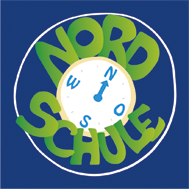 GRUNDschuleStand: November 2020Hier unser momentan geltendes Regelsystem in Kürze (ausführlicher Hygieneplan des Kultusministeriums s. Homepage):Masken auf Gelände/Gebäude (Reservemasken notfalls über Mitschüler im Sekretariat holen, falls vergessen)Tische einzeln und frontal, feste SitzordnungKein gegenseitiges Ausleihen von Material (Lineal, Kleber, etc.)regelmäßig lüften im KlassenzimmerHändewaschen vor und nach dem Essen (gerne eigenes Handhygienegel mitgeben)während Brotzeitpause im Klassenzimmer wird gelüftet, Jacken angezogenMindestabstand von 1,5 m im Klassenzimmer nur zur Lehrkraft nötigKlo-Hütchensystem zum Vermeiden von Zusammentreffen der Schüler auf der Toilette (ist ein Plastikkegel=Hütchen auf dem Flur vor einem Klassenzimmer aufgestellt, ist es das Zeichen, dass ein Schüler gerade auf Toilette ist)Pausen finden in nach Klassen getrennten Bereichen statt. Zum Essen kann die Maske abgesetzt werden, dann muss 1,5 m Abstand gehalten werden.Sportunterricht: in der Turnhalle mit Maske; Unterrichtsinhalte die mit Maske durchführbar sind; höchstens 90 minVorerst kein Pausenverkauf